INDICAÇÃO Nº 2295/2021Sr. Presidente:O vereador Alexandre Japa solicita que seja encaminhado a Exma. Sra. Prefeita Municipal, a seguinte indicação:  recapeamento asfáltico da Rua Antônio Musseli, Jardim Monte Verde.JUSTIFICATIVA:A presente indicação se faz necessária, pois se trata de uma reivindicação de vários munícipes que utilizam a via diariamente e temem pela sua segurança devido o estado precário da rua, colocando em risco os pedestres e submetendo seus veículos a possíveis danos.Anexo foto: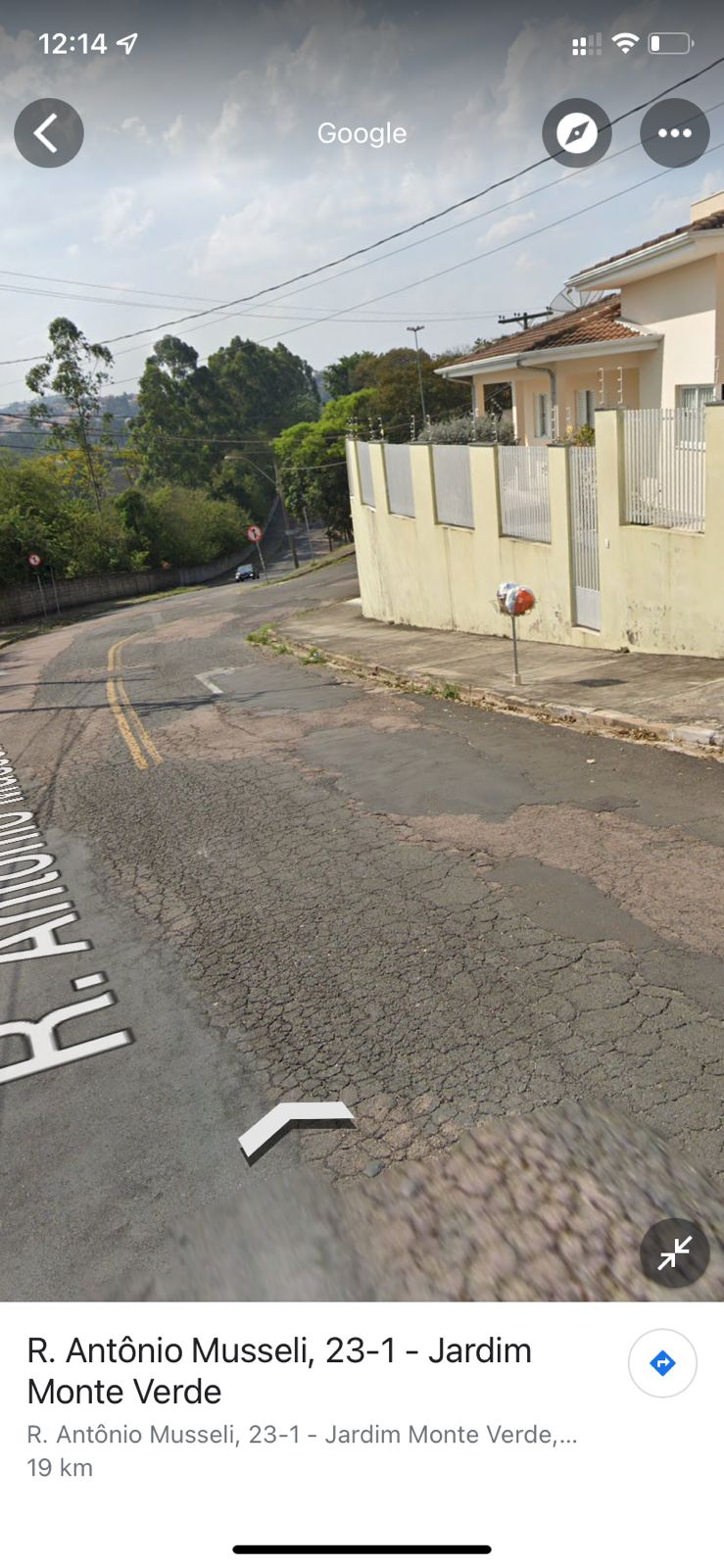         Por fim, solicitamos a Senhora Prefeita Municipal, que estude com atenção está nossa proposição e que na medida do possível procure atendê-la.Valinhos, 19 de novembro de 2021.Alexandre JapaVereador - PRTB